Πλαίσιο Γενικής Συνέλευσης του Συλλόγου Οικοτρόφων ΦΕΠΑ 27/11/2013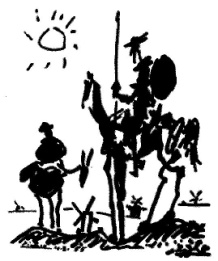 Από τις αρχές Σεπτεμβρίου ξεκίνησε μια μαχητική απεργία διαρκείας των διοικητικών υπαλλήλων των πανεπιστημίων της χώρας, η οποία συνεχίζεται ως και σήμερα, για 12η βδομάδα, σε 2 από αυτά (ΕΚΠΑ, ΕΜΠ). Σ’ αυτό των αγώνα συμμετέχουν και εργαζόμενοι των εστιών καθώς η διαθεσιμότητα τους απειλεί και τους ίδιους. Οι διοικητικοί υπάλληλοι αγωνίζονται για να μην απολυθεί κανένας εργαζόμενος μέσω διαθεσιμότητας αλλά και για ένα δημόσιο-δωρεάν πανεπιστήμιο που θα καλύπτει τις ανάγκες των φοιτητών και των εργαζομένων. Απέναντί τους οι εργαζόμενοι βρήκαν τις κυβερνητικές απειλές για παρέμβαση εισαγγελέα και εισβολή ΜΑΤ στα πανεπιστήμια. Αυτοί που δεν απογράφησαν διώκονται ήδη πειθαρχικά και απειλούνται με αργία, ενώ για αυτούς που απογράφησαν έχουν ανακοινωθεί στρεβλές λίστες διαθεσιμότητας. Αμείωτη συνεχίζει να είναι η προπαγάνδα των ΜΜΕ που  κατηγορούν τους διοικητικούς για παρεμπόδιση της λειτουργίας των πανεπιστημίων (εγγραφές πρωτοετών, εξεταστική, έναρξη μαθημάτων, χάσιμο εξαμήνου κτλ.) ακόμη και για γιαλαντζί απεργούς («εργαζόμενοι που πληρώνονται ενώ απεργούν», κάτι που ισχύει με τη διαφορά, όμως, ότι τα χρήματα αυτά εν τέλει θα αφαιρεθούν από την Διεύθυνση Προσωπικού μόλις επαναλειτουργήσουν τα ιδρύματα). Εμείς δεν μπορούμε παρά να στηρίζουμε την απεργία των διοικητικών υπαλλήλων, γιατί θεωρούμε τον αγώνα τους δίκαιο, όπως και κάθε αγώνας που έχει στόχο την υπεράσπιση  των δικαιωμάτων των εργαζομένων. Η κρατική προπαγάνδα περί πλεονάζοντος προσωπικού είναι μια μεγάλη απάτη δεδομένου ότι κανείς δεν περισσεύει. Οι απολύσεις θα δημιουργήσουν κενά στην λειτουργία των πανεπιστημίων και στη θέση των απολυμένων θα έρθει μια νέα φουρνιά εργαζομένων στα πανεπιστήμια με ελαστικές σχέσεις εργασίας, χαμηλότερους μισθούς, και συνθήκες εντατικότερης εκμετάλλευσης. Ας πάρουμε το παράδειγμα των φυλάκων στα πανεπιστήμια και στις εστίες: η ειδικότητά τους με βάση πρόσφατη υπουργική απόφαση καταργήθηκε, οι φύλακες θα απολυθούν και την θέση τους θα πάρουν εργαζόμενοι σε εταιρίες security με ό,τι αυτό συνεπάγεται για τις εργασιακές σχέσεις (όπως και για την επιτήρηση των φοιτητών και των εργαζομένων).Όσον αφορά τις εστίες, μέσα στο επόμενο διάστημα αναμένεται η εφορεία για τις εισδοχές των νέων φοιτητών. Οι φοιτητές που θα κάνουν αίτηση θα αναμετρηθούν με τις πάγιες ελλείψεις σε δωμάτια στις ήδη υπάρχουσες εστίες τόσο στην Αθήνα όσο και σε όλες τις άλλες πόλεις. Στην Αθήνα, πολλοί φοιτητές των οποίων τα πανεπιστήμια δεν έχουν καθόλου εστίες (Πάντειος, Πα.Πει., Γεωπονικό, Χαροκόπειο, ΤΕΙ Αθήνας και ΤΕΙ Πειραιά) βρίσκονται εντελώς ξεκρέμαστοι, εφόσον τυπικά δεν μπορούν να κάνουν αίτηση. Αλλά και για τους υπόλοιπους τα υπάρχοντα δωμάτια δεν επαρκούν ούτε στο ελάχιστο για να καλύψουν τις ανάγκες τους, ιδιαίτερα τώρα που οι ανάγκες είναι ακόμη μεγαλύτερες λόγω της οικονομικής κρίσης. Έχοντας αυτά ως δεδομένα, θα πρέπει ο σύλλογός μας να απαιτήσει να βρεθούν δωμάτια ώστε οι φοιτητές των κατώτερων κοινωνικών τάξεων που το έχουν ανάγκη να μπορούν να μείνουν σε κάποια εστία. Θεωρούμε ως πρώτο βήμα την παραχώρηση των δωματίων του 6ου ορόφου της Α’ ΦΕΠΑ στους φοιτητές που κάνουν τώρα αίτηση και να μην παρακρατούνται από το πανεπιστήμιο προκειμένου να τα νοικιάζει σε καθηγητές-ερευνητές του εξωτερικού ή φοιτητές από Erasmus για τους οποίους θα μπορούσε να πληρώνει τα έξοδα διαμονής σε κάποιο ξενοδοχείο ή όπου αλλού. Επίσης, θεωρούμε σημαντικό να μπορούν φοιτητές απ΄ όλες τις σχολές να κάνουν αίτηση σε όλες τις εστίες, ανεξαρτήτως ιδρύματος. Είναι ένα ζήτημα στο οποίο έχουμε ήδη μπει σε διαδικασία συντονισμού τόσο με τους συλλόγους των υπολοίπων εστιών της Αθήνας όσο και με τους συλλόγους των ΑΕΙ και των ΤΕΙ στο πανεστιακό συντονιστικό και είναι σημαντική η συνέχιση της κοινής δράσης μας. Να αναφέρουμε εδώ ότι μόνο μετά από παρέμβαση των φοιτητών της ΦΕΕΜΠ και της ΝΕΕΜΠ μπόρεσαν και πέρυσι να κάνουν αίτηση σε αυτές τις εστίες φοιτητές και εκτός ΕΜΠ που είναι ο διαχειριστής τους, με αποτέλεσμα να αξιοποιηθούν δωμάτια που διαφορετικά θα παρέμεναν κενά. Βέβαια, ουσιαστική λύση δε μπορεί να υπάρξει αν δεν χτιστούν νέες εστίες για όλους τους φοιτητές που θα τις διαχειρίζεται ένας ενιαίος φορέας ανεξάρτητα από πανεπιστημιακά ιδρύματα. Πέρα από το ζήτημα της ανέγερσης νέων εστιών υπάρχει και το ζήτημα της συντήρησης των ήδη υπαρχουσών, καθώς στην εστίας μας παρατηρείται το απαράδεκτο φαινόμενο να υπάρχουν δωμάτια που δεν δίνονται στους φοιτητές καθώς χρειάζονται συντήρηση, την οποία βέβαια ούτε το ΙΝΕΔΙΒΙΜ ούτε και το ΕΚΠΑ αναλαμβάνουν. Τα δωμάτια αυτά πρέπει να συντηρηθούν άμεσα και να είναι ετοιμοπαράδοτα στην πρώτη εφορεία. Επίσης, προτείνουμε τη συγκρότηση μιας επιτροπής από φοιτητές, εργαζομένους της εστίας και καθηγητές που θα ελέγξουν για κενά δωμάτια στην εστία και τυχόν επινοικιάσεις ώστε να δοθούν όλα τα διαθέσιμα δωμάτια στους καινούργιους φοιτητές.ΑπαιτούμεΚανένας υπάλληλος από τους διοικητικούς σε ΑΕΙ, ΤΕΙ και εστίες να μην απολυθεί.Άμεση συντήρηση των «ακατάλληλων» δωματίων στο Β κτίριο της ΦΕΠΑ. Ενίσχυση της φύλαξης και φωταγώγηση όλων των χώρων γύρω από τις εστίες.Δημόσιο, μόνιμο και επαρκές προσωπικό για όλες τις εστίες. Έξω οι εργολαβίες-ιδιωτικά συνεργεία. Άμεση πρόσληψη των εργαζομένων από το Πανεπιστήμιο. Να μην προσληφθούν ιδιωτικές εταιρείες ασφάλειας (εταιρίες security).Να κλείσουν όλες οι ΝΑΤΟικές βάσεις. Έξοδος Ελλάδας από ΝΑΤΟ και ΕΕ.Ανατροπή της κυβέρνησης και της πολιτικής του κεφαλαίου. Έξοδος από την ΕΕ και το ΔΝΤ.Ενιαία Πανεπιστημιακή εκπαίδευση, δημόσια και δωρεάν για όλους, χωρίς ταξικούς φραγμούς. Ένα ενιαίο πτυχίο ανά γνωστικό αντικείμενο.Κατάργηση κάθε μορφής ιδιωτικής εκπαίδευσης. Κάτω το «Εθνικό Σχέδιο Δράσης για την Απασχόληση των Νέων».Ανατροπή του Εθνικού Πλαισίου Προσόντων. Απόσυρση των νόμων για Αξιολόγηση, ΙΔΒΕ, ΔΟΑΤΑΠ.Δημόσια και δωρεάν σίτιση, στέγαση, συγγράμματα, μετακινήσεις. Αύξηση του προϋπολογισμού για την παιδεία.Κάτω τα χέρια από το άσυλο. Διεύρυνση του ασύλου σε όλους τους κοινωνικούς χώρους, καθώς και στα σχολεία.Να καταργηθεί το μνημόνιο και όλα τα αντεργατικά μέτρα. Μόνιμη και σταθερή δουλειά για όλους με πλήρη εργασιακά και επαγγελματικά δικαιώματα. Να καταργηθεί το επαίσχυντο Σύμφωνο πρώτης Απασχόλησης για τη νεολαία που ορίζει πρώτο μισθό τα 510€.Δωρεάν, αποκλειστικά δημόσια νοσοκομειακή περίθαλψη, σύγχρονη, ισότιμη και καθολική για όλους, για κάθε άνεργο, ανασφάλιστο και μετανάστη.Νομιμοποίηση των μεταναστών με ίσα εργατικά και κοινωνικά δικαιώματα.Άμεσος αφοπλισμός της αστυνομίας. Να διαλυθούν τώρα ΜΑΤ, ΔΙΑΣ, «Δ», ΟΠΚΕ και ΕΚΑΜ. Καμία εστία να μην κλείσει και να μην ιδιωτικοποιηθεί, κανένας εργαζόμενος να μην απολυθεί.Ανέγερση νέων εστιών, συντήρηση των ήδη υπαρχουσών και στελέχωσή τους με επαρκές, δημόσιο και μόνιμο προσωπικό.Ενιαίος δημόσιος φορέας διαχείρισης των εστιών, που θα χρηματοδοτείται απ’ ευθείας από τον κρατικό προϋπολογισμό και θα ελέγχεται από το φοιτητικό και το εργατικό κίνημαΕισδοχές με ταξικά κριτήρια και όχι με ανταποδοτικές λογικές.Κανένας εσωτερικός κανονισμός λειτουργίας –καμία επιβολή ενοικίου, εγγύησης.Κατοχύρωση όλων των παρατάσεων πέρα του ν+2 στην βάση κοινωνικοοικονομικών κριτηρίων και κατάργηση του ν+2 σαν όριο διαμονής.Ενιαίες λίστες εισδοχής φοιτητών. Κανένας διαχωρισμός ανά ίδρυμα, πρωτοετών και παλαιών ετών, Ελλήνων και αλλοδαπών , υποτρόφων και μη, όπου η υποτροφία θα προσμετράται στα οικονομικά κριτήρια.Καμία παρακράτηση δωματίων από το ΕΚΠΑ για επινοικίαση.Παράδοση των κοινόχρηστων χώρων στους φοιτητές και χρηματοδότηση των πολιτιστικών ομάδων.Καμία επιχειρηματική εκμετάλλευση του χώρου της εστίας.Προχωράμε σεΑλληλεγγύη και στήριξη στις απεργιακές κινητοποιήσεις των διοικητικών υπαλλήλων. 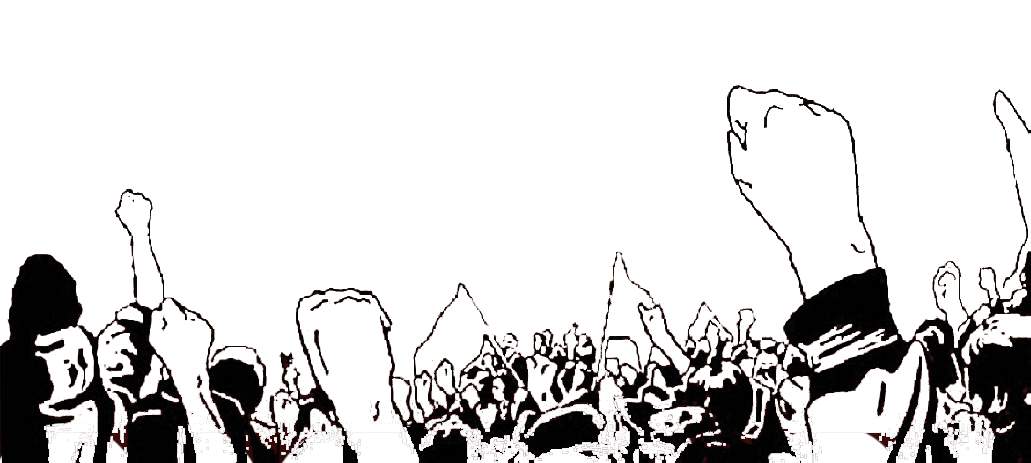 Στηρίζουμε τις κινητοποιήσεις άλλων εστιακών συλλόγων.Άνοιγμα των εστιακών προβλημάτων την επόμενη βδομάδα στους φοιτητικούς συλλόγους και συντονισμός μαζί τους.Συμμετοχή στο απεργιακό συλλαλητήριο στο Υπουργείο Υγείας την Παρασκευή 29/11 στις 11:00 πμ.Κινητοποίηση στην πρυτανεία της ΑΣΟΕΕ την Πέμπτη 5/12 στις 10:00 πμ για την απαίτηση ενιαίων λιστών εισδοχής στην Φοιτητική Εστία Αθηνών (ΦΕΑ).  